Publicado en Madrid el 01/07/2024 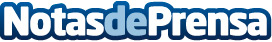 Utiles Empaso: La importancia del pulido de superficies en verano para espacios residenciales y comercialesUtiles Empaso, especialistas en pulido de superficies, destaca los beneficios del pulido profesional durante el verano para embellecer y proteger espacios residenciales y comercialesDatos de contacto:Utiles EmpasoUtiles Empaso643 93 95 49Nota de prensa publicada en: https://www.notasdeprensa.es/utiles-empaso-la-importancia-del-pulido-de Categorias: Madrid Servicios Técnicos Otros Servicios http://www.notasdeprensa.es